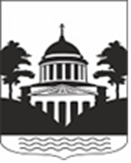 Российская ФедерацияНовгородская область Любытинский районСОВЕТ ДЕПУТАТОВ ЛЮБЫТИНСКОГОСЕЛЬСКОГО ПОСЕЛЕНИЯРЕШЕНИЕот 24.06.2022 №77          р.п. ЛюбытиноО передаче имущества из собственности Любытинского сельского поселения 	В соответствии с Федеральным законом от 06 октября 2003 года № 131-ФЗ « Об общих принципах организации местного самоуправления в Российской Федерации»,  Совет депутатов Любытинского сельского поселения РЕШИЛ: 	1. Передать из  собственности Любытинского сельского поселения в собственность Любытинского муниципального района  объекты недвижимого имущества, согласно приложения.	2. Опубликовать решение в бюллетене  «Официальный вестник поселения» и на официальном сайте Администрации муниципального района в информационно-коммуникационной сети Интернет.Глава сельскогопоселения                              А.Н.Миронов 	Приложение к решению  от 24.06.2022   №77№НаименованиеАдресХарактеристики1Колодец шахтный питьевой174765, Новгородская обл, Любытинский р-н, Большое Заборовье ддеревянный сруб2Колодец шахтный питьевой174760, Новгородская обл, Любытинский р-н, Большой Городок ддеревянный сруб3Колодец шахтный питьевой174750, Новгородская обл, Любытинский р-н, Борки ддеревянный сруб4Колодец шахтный питьевой174760, Новгородская обл, Любытинский р-н, Брод ддеревянный сруб 1,5*1,5*3,5 м.5Колодец шахтный питьевой174750, Новгородская обл, Любытинский р-н, Бурилово ддеревянный сруб6Колодец шахтный питьевой174760, Новгородская обл, Любытинский р-н, Витин Бор ддеревянный сруб 1,5*1,5*3,5 м.7Колодец шахтный питьевой174760, Новгородская обл, Любытинский р-н, Витче-Горка ддеревянный сруб 1,5*1,5*3,5 м.8Колодец шахтный питьевой174760, Новгородская обл, Любытинский р-н, Высочка д (у клуба)деревянный сруб9Колодец шахтный питьевой174760, Новгородская обл, Любытинский р-н, Высочка д (на краю деревни)деревянный сруб10Колодец шахтный питьевой174765, Новгородская обл, Любытинский р-н, Вычерема д (в центре деревни)деревянный сруб11Колодец шахтный питьевой174765, Новгородская обл, Любытинский р-н, Вычерема д (на краю деревни)деревянный сруб12Колодец шахтный питьевой174765, Новгородская обл, Любытинский р-н, Вычерема д (на краю деревни)деревянный сруб13Колодец шахтный питьевой174760, Новгородская обл, Любытинский р-н, Гамзино ддеревянный сруб 1,5*1,5*3,5 м.14Колодец шахтный питьевой174760, Новгородская обл, Любытинский р-н, Гнильник ддеревянный сруб 1,5*1,5*3,5 м.15Колодец шахтный питьевой174772, Новгородская обл, Любытинский р-н, Деменино ддеревянный сруб16Колодец шахтный питьевой174740, Новгородская обл, Любытинский р-н, Дубровка (Комаровский с/с) ддеревянный сруб17Колодец шахтный питьевой174772, Новгородская обл, Любытинский р-н, Завеченье д (в центре деревни)деревянный сруб18Колодец шахтный питьевой174772, Новгородская обл, Любытинский р-н, Завеченье д (на краю деревни)деревянный сруб19Колодец шахтный питьевой174762, Новгородская обл, Любытинский р-н, Залужье ддеревянный сруб20Колодец шахтный питьевой174770, Новгородская обл, Любытинский р-н, Замостье ддеревянный сруб21Колодец шахтный питьевой174770, Новгородская обл, Любытинский р-н, Зубово ддеревянный сруб22Колодец шахтный питьевой174770, Новгородская обл, Любытинский р-н, Каменка ддеревянный сруб23Колодец шахтный питьевой174760, Новгородская обл, Любытинский р-н, Княжее Село-1 ддеревянный сруб 1,5*1,5*3,5 м.24Колодец шахтный питьевой174760, Новгородская обл, Любытинский р-н, Княжее Село-2 ддеревянный сруб 1,5*1,5*3,5 м.25Колодец шахтный питьевой174750, Новгородская обл, Любытинский р-н, Козляева Горка ддеревянный сруб26Колодец шахтный питьевой174760, Новгородская обл, Любытинский р-н, Кремница ддеревянный сруб 1,5*1,5*3,5 м27Колодец шахтный питьевой174772, Новгородская обл, Любытинский р-н, Логиново ддеревянный сруб28Колодец шахтный питьевой174760, Новгородская обл, Любытинский р-н, Малышево ддеревянный сруб 1,5*1,5*3,5 м29Колодец шахтный питьевой174750, Новгородская обл, Любытинский р-н, Нарезка ддеревянный сруб30Колодец шахтный питьевой174760, Новгородская обл, Любытинский р-н, Николаевка ддеревянный сруб 1,5*1,5*3,5 м31Колодец шахтный питьевой174750, Новгородская обл, Любытинский р-н, Никольское сдеревянный сруб32Колодец шахтный питьевой174760, Новгородская обл, Любытинский р-н, Новый Бор (Любытинский с/с) ддеревянный сруб 1,5*1,5*3,5 м33Колодец шахтный питьевой174750, Новгородская обл, Любытинский р-н, Очеп ддеревянный сруб34Колодец шахтный питьевой174772, Новгородская обл, Любытинский р-н, Падчик ддеревянный сруб35Колодец шахтный питьевой174750, Новгородская обл, Любытинский р-н, Пустошки ддеревянный сруб36Колодец шахтный питьевой174760, Новгородская обл, Любытинский р-н, Разгон ддеревянный сруб 1,5*1,5*3,5 м37Колодец шахтный питьевой174772, Новгородская обл, Любытинский р-н, Слобода д (на краю деревни)деревянный сруб38Колодец шахтный питьевой174772, Новгородская обл, Любытинский р-н, Слобода д (в центре деревни)деревянный сруб39Колодец шахтный питьевой174760, Новгородская обл, Любытинский р-н, Смолёво ддеревянный сруб40Колодец шахтный питьевой174760, Новгородская обл, Любытинский р-н, Соломель ддеревянный сруб 1,5*1,5*3,5 м41Колодец шахтный питьевой174762, Новгородская обл, Любытинский р-н, Степанково джелезобетонный42Колодец шахтный питьевой174740, Новгородская обл, Любытинский р-н, Токарёво ддеревянный сруб43Колодец шахтный питьевой174755, Новгородская обл, Любытинский р-н, Тополёвка ддеревянный сруб 1,5*1,5*3,5 м.44Колодец шахтный питьевой174760, Новгородская обл, Любытинский р-н, Ущим ддеревянный сруб 1,5*1,5*3,5 м45Колодец шахтный питьевой174760, Новгородская обл, Любытинский р-н, Хирово ддеревянный сруб46Колодец шахтный питьевой174760, Новгородская обл, Любытинский р-н, Чадково ддеревянный сруб 1,5*1,5*3,5 м47Колодец шахтный питьевой174760, Новгородская обл, Любытинский р-н, Чашково д (в центре деревни)железобетонные кольца, 1,5*1,5*3,0 м48Колодец шахтный питьевой174760, Новгородская обл, Любытинский р-н, Чашково д (на краю деревни)деревянный сруб 1,5*1,5*3,5 м.49Колодец шахтный питьевой174760, Новгородская обл, Любытинский р-н, Чашково д(на краю деревни)деревянный сруб 1,5*1,5*3,5 м.50Колодец шахтный питьевой174760, Новгородская обл, Любытинский р-н, Черезборицы ддеревянный сруб 1,5*1,5*3,5 м.51Колодец шахтный питьевой174772, Новгородская обл, Любытинский р-н, Чисть д (в центре деревни)деревянный сруб52Колодец шахтный питьевой174772, Новгородская обл, Любытинский р-н, Чисть д (на краю деревни)деревянный сруб53Колодец шахтный питьевой174762, Новгородская обл, Любытинский р-н, Ярцево ддеревянный сруб54Колодец шахтный питьевой174760, Новгородская обл, Любытино рп, Боровая ул, д. 28деревянный сруб55Колодец шахтный питьевой174760, Новгородская обл, Любытино рп, Боровичская ул, д. 12деревянный сруб56Колодец шахтный питьевой174760, Новгородская обл, Любытино рп, Боровичская ул, д. 43деревянный сруб57Колодец шахтный питьевой174760, Новгородская обл, Любытино рп, Гагарина ул, д. 10деревянный сруб58Колодец шахтный питьевой174760, Новгородская обл, Любытино рп, Ручейная ул, д. 12деревянный сруб59Колодец шахтный питьевой174760, Новгородская обл, Любытино рп, Садовая ул, д. 13деревянный сруб60Колодец шахтный питьевой174760, Новгородская обл, Любытино рп, Советов ул, д. 115деревянный сруб61Колодец шахтный питьевой174760, Новгородская обл, Любытино рп, Советов ул, д. 29деревянный сруб62Колодец шахтный питьевой174760, Новгородская обл, Любытино рп, Советов, д. 4деревянный сруб63Колодец шахтный питьевой174760, Новгородская обл, Любытино рп, Советов ул, д. 47деревянный сруб64Колодец шахтный питьевой174760, Новгородская обл, Любытино рп, Советов ул, д. 63деревянный сруб65Колодец шахтный питьевой174750, Новгородская обл, Любытинский р-н, Зарубино с, Ленинская улдеревянный сруб66Колодец шахтный питьевой174750, Новгородская обл, Любытинский р-н, Зарубино с, Садовая улдеревянный сруб67Колодец шахтный питьевой174750, Новгородская обл, Любытинский р-н, Зарубино с, Суворовская улдеревянный сруб68Колодец шахтный питьевой174750, Новгородская обл, Любытинский р-н, Зарубино с, Шахтерская улдеревянный сруб69Колодец шахтный питьевой174750, Новгородская обл, Любытинский р-н, Зарубино с, Шахтерская улдеревянный сруб70Колодец шахтный питьевой174740, Новгородская обл, Любытинский р-н, Комарово с, Победы улдеревянный сруб71Колодец шахтный питьевой174740, Новгородская обл, Любытинский р-н, Комарово с, Школьная улдеревянный сруб72Колодец шахтный питьевой174770, Новгородская обл, Любытинский р-н, Шереховичи с, Зеленая ул, д. 8деревянный сруб73Колодец шахтный питьевой174770, Новгородская обл, Любытинский р-н, Шереховичи с, Зеленая ул, д. 5деревянный сруб74Колодец шахтный питьевой174770, Новгородская обл, Любытинский р-н, Шереховичи с, Подгоргная ул, д. 10деревянный сруб75Колодец шахтный питьевой174770, Новгородская обл, Любытинский р-н, Шереховичи с, Свободы ул, д. 21деревянный сруб76Колодец шахтный питьевой174770, Новгородская обл, Любытинский р-н, Шереховичи с, Труда ул, д. 5деревянный сруб77Колодец шахтный питьевой174770, Новгородская обл, Любытинский р-н, Шереховичи с, Центральная ул, д. 23деревянный сруб